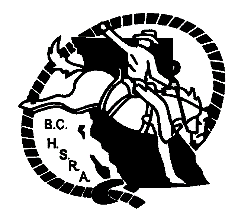 BCHSRA SANCTION FORM HIGH SCHOOL DIVISIONNAME OF RODEO LOCATION (PHYSICAL ADDRESS) DATES AND START TIMES  OPTIONAL EVENTS: MAY ALSO BE HELD SEPARATELY BUT IN CONJUCTION WITH YOUR RODEO 		PLEASE SPECIFY YES OR NO  REIGNED COW HORSESHOOTING CUTTING EVENTQUEEN EVENTADDITIONAL INFO i.e. STALLS/CAMPING/FUNDRAISERS COMMITTEE CONTACT PHONE/EMAIL  CIRCLE ONE:         COAPPROVAL       NORTH                          SOUTH EMERGENCY MEDICAL FACILITIES ON SITE: YES OR NO NUMBER OF EMERGENCY FIRST AID PEOPLE AT RODEO/ FIRST AID CERT.LEVEL NAME OF CLOSEST HOSPITAL AND DISTANCE REGIONAL DIRECTOR SIGNATURE AND DATE BC SANCTIONING FEE @ $200 PER DAY TO BE PAID BY COMMITTEE PLEASE EMAIL THIS FORM TO THE BCHSRA SECRETARY, UPON APPROVAL IT WILL BE RETURNED TO COMMITTEEBOYS EVENTSFEESGIRLS EVENTSFEESTIE DOWN ROPINGBARREL RACINGSTEER WRESTLINGPOLE BENDINGBULL RIDINGBREAKAWAY ROPINGBAREBACK RIDINGGOAT TYINGSADDLE BRONC QUEEN EVENTOPEN EVENTSTEAM ROPINGPARTNER/HEAD OR HEELSMALL BORETRAP SHOOTCUTTINGREIGNED COW HORSE